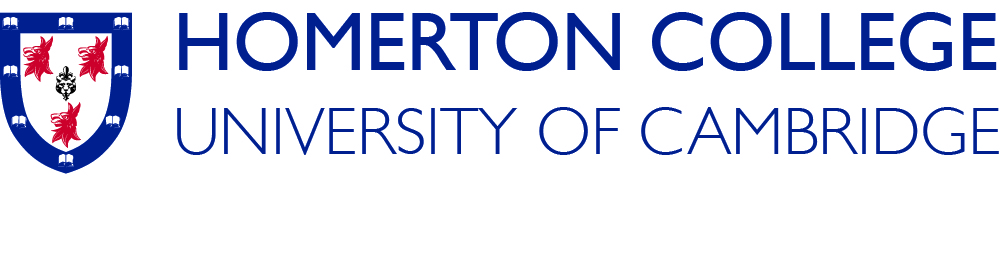 ESTATES DEPARTMENT – RECORDS RETENTION SCHEDULE 2023Contents:Purpose of the Retention Schedule ................................................................................. - 2 -Records which may be routinely destroyed.................................................................... - 3 -Citations - Acts of Parliament (UK) .................................................................................. - 4 -ACCOMMODATION SERVICE AND BUILDING MANAGEMENT.................................................................................................................. - 6 -BUILDING MAINTENANCE ............................................................................................. - 7 -ESTATE DEVELOPMENT................................................................................................ - 9 -ENERGY MANAGEMENT .............................................................................................. - 10 -ENVIRONMENT................................................................................................................ - 11 -ESTATE STRATEGY/ POLICY ..................................................................................... - 12 -EQUIPMENT (Plant/Lifts/Fire Systems) .................................................................... - 13 -FACILITIES MANAGEMENT ......................................................................................... - 15 -FIRE SAFETY ................................................................................................................... - 16 -FLEET MANAGEMENT .................................................................................................. - 17 -MAJOR PROJECTS ........................................................................................................ - 18 -PLANNING AND PROPERTY MANAGEMENT.................................................................................................................- 19/20 - Purpose of the Retention ScheduleThe Retention Schedule is the control document which is continually evolving and is a key component in the management of the lifecycle of records (creation, receipt, maintenance, use, and disposition)The schedule sets out the prescribed periods for the minimum length of time for the retention of documents regardless of their format therefore applies to both paper and electronic records and media storage such as memory sticks. Records should be retained in order to meet business and operational needs, as well as complying with Statutory, Regulatory and information management obligations (e.g. GDPR)The Estate Department is a large and complex organisation and whilst there is an overlap between Sections in relation to the records they regularly work with there are also many types of records unique to specific Sections. If there is not an entry to cover the records you work with please contact the Assistant Bursar. The Schedule lists the methods of disposal i.e. recycling, shredding, deletion of electronic version.Efficient application of the retention schedule will:Provide a consistent controlled system for disposal of recordsPrevent records from being discarded prematurely and to identify records with historic value for preservationEnsures information is not saved unnecessarilyHelp to save space and timeThe schedule identifies the relevant functions of the Estates Division and the categories of records within those functions.The schedule describes:The record series(type)Description of the recordRecommended disposal date & method.Hard copy records which require permanent retention will be securely held in ED’s archives which are stored off-site. These may be obtained on request and will be received within 24 hours.Records which may be routinely destroyed.As a rule, the following types of records have no significant operational, informational or evidential value. They can therefore be destroyed as soon as they have served their primary purpose.ExamplesAnnouncements and notices of meetings and other events, and notifications of acceptance or apologiesRequests for information such as maps and travel directions, brochures etc.Superseded address lists, distribution lists etc. Duplicate documents such as:'CC' and 'FYI' copiesUnaltered draftsSnapshot' printouts or extracts from databasesWorking papers, where the results have been written into an official documentUsing the scheduleThe schedule identifies the relevant functions of the Estates Division and the categories of records within those functions.This policy encompasses the majority of ED Records and will be updated regularly to comply with Legislation and University Policies.Citations - Acts of Parliament (UK)Citations - Acts of Parliament (UK)DATETITLE2005The Regulatory Reform (Fire Safety) Order 20051980 c.58Limitation Act 19801995Environment Act. Note The Environment Bill 2020 is awaiting agreement2018General Data Protection RegulationStatutory Instruments (SI)Statutory Instruments (SI)2015SI 2015/51 Construction (Design & Management) Regulations 20152013SI 2013/147 Reporting injuries diseases and & dangerous occurrences Regulations 20132001SI 2001/314The Special Waste Regulations 20011997SI1997/1840 The Fire Precautions (Workplace) Regulations 1997 (see also Fire Safety Order 2005)1998SI 1998/2306 The Provision and Use of Work Equipment Regulations 19981998SI 1998/2307 The Lifting Operations and Lifting Equipment Regulations 19982004SI 2004/3391 Environmental Information Regulations 20041999SI 1999/3242 The Management of Health & Safety at Work Regulations 19992012      SI 2012/632 The Control of Asbestos Regulations 2012ACCOMMODATION SERVICETRIGGER / RETENTION PERIODAUTHORITY/ LEGISLATIONNOTES/ DISPOSAL METHODBooking forms6 years after bookingShredding/ Delete Electronic VersionAccommodation listsDestroy when supersededShredding/ Delete Electronic VersionTenancy agreementEnd of tenancy + 6 yearsShredding/ Delete Electronic VersionFair Rent tenancy agreementsPermanent RetentionRetainAccommodation fees register6 years after bookingShredding/ Delete Electronic VersionBUILDING MANAGEMENTRETENTION PERIODAUTHORITY/ LEGISLATIONNOTES/ DISPOSAL METHODMaster plans for sites & buildingsPermanent RetentionRetainManagement of Historical buildings and monumentsPermanent RetentionRetainBUILDING MAINTENANCETRIGGER / RETENTION PERIODAUTHORITY/ LEGISLATIONNOTES/ DISPOSAL METHODBuilding condition surveysDate of survey+ 10 yearsShredding/ Delete Electronic VersionRecords documenting minor maintenance works on property.Completion of works + 5 years1980 c. 58 s14BRecycle waste/ Delete Electronic VersionRecords documenting assessments made to determine the presence (or likely presence) of asbestos in premises, as required by Regulation 4(3) of the Control of Asbestos Regulations 2006 (SI 2006/2739).Permanent RetentionSI 2006/2739does not prescribe a retention period for these records.Retaining assessments provides evidence of effective management of risks associatedRecords documenting the monitoring of the condition of asbestos in premises, and of maintaining or removing it.Permanent RetentionSI 2006/2739RetainRecords documenting the carrying out of interior refurbishment and fitting- out works.Review after completion of works + 5 years1980 c. 58 s14JISC HERetention ScheduleShredding/Delete Electronic VersionRecords documenting the carrying out of major maintenance works within facilities.  Review after completion of work + 15 yearsNAJISC HERetention ScheduleRecycle waste/ Delete Electronic VersionDrainage survey reportsPermanent RetentionRetain/ Delete Electronic VersionRoof Inspection Reports including fall arrestDate of report+ 5 yearsRecycle waste/ Delete Electronic VersionRecords documenting carrying out of planned preventative maintenance workCurrent year + 5 yearsRecycle waste/ Delete Electronic VersionCrack monitoringDate of report+ 10 yearsRecycle waste/ Delete Electronic VersionMaintenance ContractsCessation of contracts + 5 yearsShredding/ Delete Electronic VersionCAD DrawingsPermanent RetentionRetainO&M ManualsPermanent Retention (life of building, transfer to new owner if applicable)Shredding/ Delete Electronic VersionESTATE DEVELOPMENTTRIGGER/ RETENTION PERIODAUTHORITY/ LEGISLATIONNOTES/ DISPOSAL METHODCapacity Record documentsSuperseded + 5 yearsGood PracticeShredding/ Delete Electronic VersionRecords documenting development of EM's Estate planSuperseded + 10 yearsGood PracticeShredding/ Delete Electronic VersionRecords documenting the development of the Capital PlanCurrent + 15 yearsGood PracticeShredding/ Delete Electronic VersionSpace ManagementSuperseded + 10 yearsGood PracticeShredding/ Delete Electronic VersionRecords documenting the conduct and outcomes of space audits.Completion of subsequent audit + 5 yearsN/AShredding/ Delete Electronic VersionENERGY MANAGEMENTTRIGGER/RETENTION PERIODAUTHORITY/ LEGISLATIONNOTES/ DISPOSAL METHODRecords documenting formal reviews of use of energy and action taken to address issues raisedCurrent report+ 5 yearsn/aShredding/ Delete Electronic VersionRecords monitoring use and consumption of energyCurrent year + 5 yearsn/aShredding/ Delete Electronic VersionEnergy Certificates for all BuildingsSubsequent certificate +5 yearsn/aShredding/ Delete Electronic VersionMeter ReadingsSubsequent reading + 5 yearsn/aShredding/ Delete Electronic VersionAnnual utilities reportSubsequent report + 5 yearsn/aShredding/ Delete Electronic VersionENVIRONMENTTRIGGER / RETENTION PERIODAUTHORITY/ LEGISLATIONNOTES/ DISPOSAL METHODRecords documenting results of environmental audits and actions taken to address issues raisedCompletion of audit + 5 yearsProvides evidenceShredding/ Delete Electronic VersionRecords documenting notification and reporting of incidents to enforcing authoritiesDate of notification + 5 yearsProvides evidenceShredding/ Delete Electronic VersionRecords documenting attainment of accreditation and maintenance of environmental schemesTermination of accreditation+ 1 yearWaste (England & Wales) Regulations 2011Recycle waste/ Delete Electronic VersionWaste transfer notes& consignment notes (Hazardous waste)Removal of waste + 5 yearsWaste (England & Wales) Regulations 2011Shredding/ Delete Electronic VersionWaste transfer notes& consignment notes (non-hazardous waste)Removal of waste + 5 yearsProvides evidenceRecycle waste/ Delete Electronic VersionRegister of special waste for disposal by registered contractors (not asbestos)Removal of waste + 5 yearsSI 2004/3391Shredding/ Delete Electronic VersionRecords containing (anonymous) management statistics, analyses and reports of requests for environmental reasons. Completion of request handling process + 3 yearsGood PracticeShredding/ Delete Electronic VersionRecords documenting identified hazards created by its operations (i.e. drains)Current + 5 yearsProvides EvidenceShredding/ Delete Electronic VersionESTATE STRATEGY/ POLICYTRIGGER / RETENTION PERIODAUTHORITY/ LEGISLATIONNOTES/ DISPOSAL METHODRecords documenting the development of EM's estate strategySuperseded + 10 yearsNAShredding/ Delete Electronic VersionRecords documenting the development and establishment of EM's Estate Management policies: key records.Superseded + 10 yearsNAShredding/ Delete Electronic VersionEQUIPMENT(Plant/Lifts/Fire Systems)TRIGGER / RETENTION PERIODAUTHORITY/ LEGISLATIONNOTES/ DISPOSAL METHODRecords documenting the installation of equipment: items which are safety critical or associated with hazardous operations.Decommissioning/removal+ 6 yearsNotesSI 1997/1840 Regulation 6 requires the maintenance of fire detection and fire-fighting equipment but does not prescribe a retention period for records in relation to this activity. Retaining a maintenance history provides evidence of compliance and effective management of health and safety over time.1980 c.58 s14Shredding/ Delete Electronic VersionReports of pre- commissioning examinations of lifting equipment.Decommissioning/removal of plantSI 1998.2307Recycle waste/ Delete Electronic VersionRecords documenting the inspection, testing and maintenance of equipment: major items other than those specified elsewhere.Disposal of item + 1 yearsSI 1998/2307RegulationShredding/ Delete Electronic VersionMaintenance logs for equipmentDecommissioning/Removal+ 1 yearSI 1998/2306 Reg. 5(2);1980 c58 s5Shredding/ Delete Electronic VersionRecords documenting inspections of equipment, made under Regulation 6 of the Provision and Use of Work Equipment Regulations 1998Life of equipment + 6 years1980 c.58 s 5 SI 1998/2306Shredding/ Delete Electronic VersionRecords documenting the examination, testing and repair of plant and equipment provided to control exposure to substances hazardous to healthDecommissioning/Disposal+ 15 yearsDecommissioning/Disposal+ 15 yearsDecommissioning/Disposal+ 15 yearsSI 1998/2306Regulation 6(3) SI2002/2677Shredding/ Delete Electronic VersionGas Safety CertificatesExpiry + 2 yearsExpiry + 2 yearsExpiry + 2 yearsH&S Executive Gas RegulationsShredding/ Delete Electronic VersionReports of inspection and 'thorough examination' of lifting equipment.Subsequent Report + 2 yearsSubsequent Report + 2 yearsSubsequent Report + 2 yearsSI 1998/2307Recycle waste/ Delete Electronic VersionRecords documenting the transfer of ownership of equipmentDisposal of item + 6 yearsDisposal of item + 6 yearsDisposal of item + 6 years1980 c.58 s 14Shredding/ Delete Electronic VersionLegionella Risk Assessment (Water Safety)Subsequent report + 7 yearsSubsequent report + 7 yearsSubsequent report + 7 yearsElectrical TestingExpiry + 2 years or until superseded due to change of occupancyExpiry + 2 years or until superseded due to change of occupancyExpiry + 2 years or until superseded due to change of occupancyShredding/ DeleteRefrigerant Gas LogsCreation of record + 5 yearsCreation of record + 5 yearsCreation of record + 5 yearsEC 2014 No517 FShredding/ Delete Electronic VersionFACILITIES MANAGEMENTTRIGGER / RETENTION PERIODAUTHORITY/ LEGISLATIONNOTES/ DISPOSAL METHODCleaning ContractEnd of contract+ 6 yearsShredding/ Delete Electronic VersionWaste Disposal StatisticsEnd of year + 3 yearsRecycle/ Delete Electronic VersionFIRE SAFETYTRIGGER / RETENTION PERIODAUTHORITY/ LEGISLATIONNOTES/ DISPOSAL METHODRecords documenting the conduct and review of fire drillsCurrent year + 5 yearsFire Safety order 2005Shredding/ Delete Electronic VersionRecords documenting arrangements with external emergency servicesCurrent year + 5 years after supersededShredding/ Delete Electronic VersionRecords of Active & Passive Fire PrecautionsCurrent year + 5 yearsShredding/ Delete Electronic VersionFire Strategy ReportsRetain for life of buildingRecords of unwanted fire alarmsCurrent + 5 yearsShredding/ Delete Electronic VersionIncident reportsCurrent year + 5 years after supersededShredding/ Delete Electronic VersionRecords of fire risk assessmentsCurrent year + 5 years after supersededSI 2005/1541Shredding/ Delete Electronic VersionFLEET MANAGEMENTTRIGGER / RETENTION PERIODAUTHORITY/ LEGISLATIONNOTES/ DISPOSAL METHODNote; Fleet Checker System manages the documentationRecords documenting the purchase or lease of vehiclesRetention of vehicle + 3 yearsDeletionRecords documenting vehicle road tax, MOT and servicingRetention of vehicle + 3 yearsDeletionRecords documenting insuranceRetention of vehicleDeletionRecording of annual mileageRetention of vehicle + 3 yearsDeletionWeekly vehicle checks3 yearsDeletionRecords documenting sale or disposal of vehicle6 years after sale/disposalDeletionRecords of damage to vehiclesRetention of vehicle + 3yearsDeletionMAJOR PROJECTSTRIGGER / RETENTION PERIODAUTHORITY/ LEGISLATIONNOTES/ DISPOSAL METHODTender procedures – refer to University Compliance Retention PolicyGraces/Warrants/AuthoritiesReview after 15 yearsIf disposal agreed – Shredding/Delete Electronic VersionAppointment of Consultants- unsuccessful applicantsAward of contract + 1 yearShredding Delete Electronic VersionAppointment of consultant - retained with contract documentsCompletion + 15 yearsShredding Delete Electronic VersionRecords documenting the carrying out of major projects (Feasibility, Procurement, Design team, Estimates & Financial Reports, Local Authority Planning, H&S Management, COW Reports, Meetings, General Correspondence, Handover)Review after Completion + 15 yearsNote – Permanently Retain O&M, H&S, Fire Strategy & as built drawingsShredding Delete Electronic VersionPLANNINGTRIGGER / RETENTION PERIODAUTHORITY/ LEGISLATIONNOTES/ DISPOSAL METHODLocal Government ReviewsSuperseded + 10 yearsShredding Delete Electronic VersionListed Buildings/Conservation areasPermanent RetentionRetainPlanning ObligationsPermanent RetentionRetainPROPERTY MANAGEMENTTRIGGER / RETENTION PERIODAUTHORITY/ LEGISLATIONNOTES/ DISPOSAL METHODRecords documenting the acquisition of ownership of properties.Closure of negotiations + 10 years1980 c. 58 s 2Shredding Delete Electronic VersionRecords documenting negotiations for properties where the property was not acquired.Close of negotiations + 3 yearsShredding Delete Electronic VersionRecords documenting the negotiation of leases and original lease agreements.End of lease + 15 yearsShredding Delete Electronic VersionRecords documenting residential tenancy agreementsEnd of tenancy+ 6 yearsCode of practice for Residential Lettings 1.hShredding Delete Electronic VersionRecords documenting Fair Rent tenancy agreementsPermanent RetentionShredding Delete Electronic Version